	Об утверждении Перечня функций Управления Федеральной службы по надзору в сфере связи, информационных технологий и массовых коммуникаций по Псковской области, при реализации которых наиболее вероятно возникновение коррупцииВ соответствии с Методическими Рекомендациями по проведению оценки коррупционных рисков, возникающих при  реализации функций  (версия 2),  разработанными  Министерством труда и социальной защиты Российской Федерации, протоколом заседания комиссии  по соблюдению требований  к служебному поведению федеральных государственных  гражданских служащих Управления Федеральной службы по надзору в сфере связи, информационных технологий и массовых коммуникаций по Псковской области и урегулированию конфликта интересов от 31 октября 2017 года № 2,  п р и к а з ы в а ю: 1. Утвердить одобренный на заседании комиссии по соблюдению требований к служебному поведению федеральных государственных гражданских служащих и урегулированию конфликта интересов Перечень функций Управления Федеральной службы по надзору в сфере связи, информационных технологий и массовых коммуникаций по Псковской области,  при реализации которых наиболее вероятно возникновение коррупционных рисков.2. Контроль за использованием настоящего приказа оставляю за собой.Руководитель  									Д.Г.ФедоровУТВЕРЖДЁН Приказом Управления Роскомнадзора по Псковской области от 02 ноября 2017 года № 188Перечень функций Управления Роскомнадзора по Псковской области при реализации которых наиболее вероятно возникновение коррупционных рисков - размещение заказов на поставку товаров, выполнение работ и оказание услуг для государственных нужд;- осуществление государственного надзора и контроля;- подготовка и принятие решений о распределении бюджетных ассигнований; - организация передачи федерального имущества, иного имущества, принадлежащего Российской Федерации; - подготовка и принятие решений о  возврате или зачёте излишне уплаченных или излишне взысканных сумм налогов и сборов, а также пений и штрафов;- возбуждение и рассмотрение дел об административных правонарушениях, проведение административного расследования;- представление в судебных органах прав и законных интересов Российской Федерации;- предоставление государственных услуг гражданам и организациям;-  хранение и распределение материально-технических ресурсов;- выдача разрешений на отдельные на отдельные виды работ и иные аналогичные действия;- регистрационные функции;- осуществление кадровой деятельности. 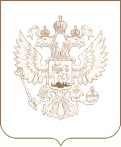 РОСКОМНАДЗОРУПРАВЛЕНИЕ ФЕДЕРАЛЬНОЙ СЛУЖБЫ ПО НАДЗОРУ В СФЕРЕ СВЯЗИ, ИНФОРМАЦИОННЫХ ТЕХНОЛОГИЙ И МАССОВЫХ КОММУНИКАЦИЙПО ПСКОВСКОЙ ОБЛАСТИПРИКАЗ02.11.2017                                                                                              № 188г.Псков